		Läger med EAI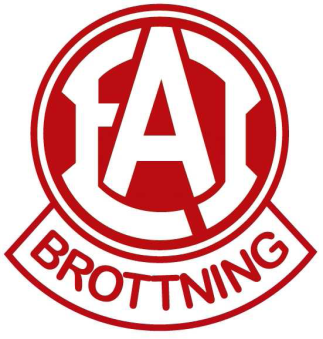 Den 25-27 augusti har EAI- Brottning uppstartsläger för alla brottare i Råröds-stugan. Övernattning sker i sovsal på golvet så ta med luftmadrass/liggunderlag + kudde+ sovsäck/täcke. Vid fint väder finns det möjlighet till övernattning i vindskydd.Vi samlas vid klubben fredagen den 25 augusti kl 17,30 för gemensam avförd till stugan. Lägret avslutas den 27 augusti kl 13,00 och vi beräknar vara tillbaka vid klubben ca kl 13,30.För att hitta hit:
http://www.eslovsscoutkar.se/hitta-till-stuganVi kommer att vara en stor del utomhus och all träning sker också utomhus så tag med kläder efter väder.”Små” brottare följer med i förälders sällskap!Kostnad: Att ni föräldrar hjälper till på lägret, med skjuts dit och hem samt med inköp av mat och upp-packning på klubben när vi kommer hem!Sponsring: Kan ni som föräldrar på något sätt få någon sponsring till lägret tar vi tacksamt emot detta. Sponsringen kan innebär mat, frukt, eller något annat som vi kan ha nytta av på lägret!Tag med:
Luftmadrass/liggunderlag + kudde+ sovsäck/täcke
Träningskläder utomhus
Badkläder
Toalettartiklar
Sov kläder och ombyteskläder.
Ditt bästa humör.Om du vill med lämna in din anmälan till din tränare innan du går på sommarledighet!Med hopp om en trevlig helg tillsammans! //EAI-BrottningSå klart jag vill med på läger!!!!

Brottarens namn:_________________________Ålder:____________Antal föräldrar som sover över:__________Mina föräldrar kan köra dit och kan ta________ personer i sin bil.Mina föräldrar kan köra hem och kan ta_______ personer i sin bil.Mina föräldrar kan fixa sponsring till lägret:JA_______	NEJ________
Vid JA: Sponsringen innebär:_________________________________________________Mina föräldrar kan hjälpa till att packa upp på klubben när vi kommer hem:JA_______	NEJ________Jag kan simma 200 meter:JA_______	NEJ________
		Telefonnummer till anhörig om det skulle hända mig något på lägret:
Namn + nummer:____________________________